附件3第三届全国中学生曲棍球锦标赛暨2021年全国青少年曲棍球锦标赛（U18U15组）竞赛规程一、主办单位国家体育总局手曲棒垒球运动管理中心、中国中学生体育协会、中国曲棍球协会二、承办单位待定北京爱克斯时代体育文化有限公司三、日期和地点于2021年7月20日至30日举办，地点待定四、竞赛项目（一）男子、女子U18 、U15体校和俱乐部组男、女U18体校组（11人制比赛）：2003年1月1日-2008年12月31日出生的运动员；男、女U15体校组（5人制比赛）：2006年1月1日-2008年12月31日出生的运动员。（二）男子、女子普通学校组男子女子高中组（11人制比赛）：2002年9月1日-2008年8月31日出生的运动员；男子女子初中组（5人制比赛）：2005年9月1日-2008年8月31日出生的运动员。（三）身体素质测试：见附件（四）技术测试：见附件五、参加单位各省市、自治区、香港、澳门特别行政区体校、业余体校曲棍球队、体育俱乐部队均可报名。经中国曲棍球协会特邀的国外队也可参赛。六、报名参赛运动员规定（一）运动员必须符合各组别的年龄规定。参赛运动员须经过骨龄测试合格后才可参赛，骨龄结果不合格运动员取消身体素质和技术测试成绩。骨龄检测相关规定：（二）骨龄1、骨龄检测标准：采用《中国人骨成熟度评价标准-CHN法》。2、骨龄检测合格标准：骨龄－比赛组别年龄<2.0岁（例：如U10组运动员的骨龄≥12岁为超龄，即骨龄≥10岁+2岁=12岁；如U12组运动员的骨龄≥14岁为超龄，即骨龄≥12岁+2岁=14岁；如U15组运动员的骨龄≥17岁为超龄，即骨龄≥15岁+2岁=17岁）。（三）一名运动员不得代表不同单位或不同组别的队伍参赛。（四）参赛运动员须于2021年度在中国青少年曲棍球管理平台注册。（五）如某组别参赛队不足6支队，则视情况与同年龄段的其他组别合并编组比赛，分别录取名次。（六）运动队报到时必须提交运动员身份证原件。香港、澳门和国外参赛队需向赛会提交回乡证、身份证或护照等有效证件。并于第一次组委会技术会议时公布经确认符合参赛资格的运动员名单。运动队如对运动员参赛资格提出异议，需于第一次组委会技术会议后2小时内提出，过时不再受理。（七）各队须出示运动员健康证明（体检证明）和意外伤害保险证明，报到时均须提交复印件。（八）根据国家体育总局青少年运动员参赛要求，参赛运动员须参加身体素质与技术测试，该成绩计入最终比赛成绩。（九）如比赛期间有冒名顶替运动员现象，取消所有场次比赛成绩，体育道德风尚奖和优秀教练员评选资格；责令所在单位出具情况说明及处理意见。涉及弄虚作假骗取等级运动员资格的，按国家体育总局有关规定处理，涉嫌刑事案件的由公安机关处理。七、竞赛办法（一）U18组、U15组；高中组、初中组： 1、第一阶段如参赛队不足8支队，则不分组，采用单循环比赛办法，决出第一阶段的名次。如参赛队为8-12支队，则分两个小组，采用单循环比赛办法，分别决出第一阶段各小组的名次。如参赛队为12支以上，则竞赛办法另行制定。2、第二阶段（1）参赛队不足8个队，则由获得第一阶段第1、2名，第3、4名、第5、6名的队各进行一场附加赛，决出最后名次。获第一阶段第7名的队不再进行比赛。（2）如参赛队为8-12支队，则将第一阶段获得两个小组第1、2名和第3、4名的队分别组成两个小组，采用交叉赛办法决出本次比赛第1-4名和第5-8名。如参赛队为9支队时，则获第一阶段小组第5名的队为本次比赛最后一名。如参赛队为10支队时，则获小组第5名的两个队进行附加赛决出本次比赛第9-10名。如参赛队为11支队时，则获第一阶段小组第5、6名的队组成一组采用单循环比赛办法决出本次比赛第9-11名（第一阶段相遇过的队不再重复进行比赛，其比分带入第二阶段）。如参赛队为12支时，则获得第一阶段小组第5、6名的队组成一组，采用交叉赛办法决出本次比赛第9-12名。（3）如参赛队为13-24支队，则第一阶段获得A、C组和B、D组第1、2名的队分别采用交叉赛办法决出1-8名。获得第一阶段小组赛第3、4、5、6名的队分别组成一个小组，采用交叉赛办法决出本次比赛第9-12名、第13-16名、第17-20名和第21-24名。第1-8名比赛办法具体如下：分组赛A1-C2  比赛1B1-D2  比赛2A2-C1  比赛3B2-D1  比赛4半决赛比赛1负者-比赛2负者 比赛5比赛3负者-比赛4负者 比赛6比赛1胜者-比赛2胜者 比赛7比赛3胜者-比赛4胜者 比赛8决赛比赛5负-比赛6负  决7-8名比赛5胜-比赛6胜  决5-6名比赛7负-比赛8负  决3-4名比赛7胜-比赛8胜  决1-2名如参赛队为13支时，则获得小组第4名的队为本次比赛最后一名。如参赛队为14支时，则获得第一阶段小组赛第4名的队进行附加赛决出本次比赛第13-14名。如参赛队为15支时，则获得第一阶段小组赛第4名的队采用单循环办法决出本次比赛第13-15名。如参赛队为16支时，则获得第一阶段小组赛第4名的队采用交叉赛办法决出本次比赛第13-16名（A5-C5、B5-D5，胜者决第13、14名，负者决第15、16名），以此类推决出全部名次。（三）竞赛编排单循环比赛时，将根据国际曲联有关编排办法执行。同省（市）队伍先进行比赛。分组比赛时，按蛇形排列原则进行分组，并按国际曲联有关编排办法执行；原则上同省（市）队伍强行分到不同组别；如不能避开，则安排同省市队伍首轮比赛。编排序号按各队最终报名先后顺序决定，以中国青少年曲棍球管理平台最终确认时间为准。（四）决定名次办法每队胜一场得3分，平一场得1分，负一场得0分，按积分多少决定名次。如遇两队或两队以上积分相等，则依次按下列办法决定名次：1、单循环全部比赛获胜场次多者名次列前；2、单循环全部比赛净胜球数多者名次列前。如仍相等，则采用球决胜（11人制）、决胜（5人制）办法决定名次。（五）附加赛、淘汰赛必须决出胜负。如常规时间比赛结束时比分相等，则采用23米球决胜（11人制）、决胜（5人制）办法决定胜负。八、竞赛规则（一）采用国家体育总局及中国曲棍球协会最新审定的“曲棍球竞赛规则”和国际曲联有关规定。U18组和高中组执行国际曲联“11人制”规则。U15组和初中组比赛执行国际曲联5人制最新规则，每场比赛上场运动员为5人。（二）赛制U15组和初中组比赛分为2节，每节15分钟，每节之间休息3分钟。U18组和高中组11人制：比赛分为4节，每节10分钟，第一节、第二节之间和第三节、第四节之间休息2分钟，第二节、第三节之间休息5分钟。如遇高温等恶劣天气，为保护青少年健康和安全，组委会可视情况修订比赛时间和休息时间。（三）红、黄、绿牌规定1、处罚（1）绿牌11人制：运动员被出示绿牌后必须出场2分钟，场上相应减少1人；5人制：运动员被出示绿牌后必须出场1分钟，场上相应减少1人，对方进球后，受罚队员可立即返回场地。（2）黄牌11人制：运动员被出示黄牌后必须出场5分钟或以上，场上相应减少1人；5人制：运动员被出示黄牌后必须出场2分钟或以上，场上相应减少1人，受罚队员必须接受全部时间的处罚。（3）红牌一名运动员被出示红牌，即停止该场比赛权利，并自然停止下一场比赛。如技术代表或仲裁委员会对其没有进一步的处罚，则停赛一场后恢复比赛。2、如运动队有被停赛的运动员，则该队替补席需相应减少运动员人数。3、教练员、运动员或随队官员凡有围攻、漫骂、侮辱、殴打或故意伤害裁判员或对方运动员的，按违反《全国体育竞赛赛区工作条例》和《中国曲棍球管理条例》予以处罚。（四）比赛服装1、每队必须准备两套颜色不同的比赛服，女队员必须穿短裙，守门员的两套上装颜色必须与其他队员颜色有明显区分。2、运动员比赛服装颜色必须统一，并佩戴护齿、护腿板、着长袜者。3、运动员的比赛服装，上衣背面及短裙或短裤的正面左侧需印有实心号码，建议背面号码高20公分，短裙、短裤号码高7-9公分，守门员前胸、后背均需佩带号码。4、比赛服装号码必须为1-20号（5人制），1-32号（11人制）。5、运动员必须穿专用曲棍球鞋进入比赛场地，鞋、长袜以及守门员的护腿、护脚颜色必须为深色，但不得为绿色（场地为绿色情况下）。九、录取名次与奖励：（一）录取名次办法比赛最终名次由运动员身体素质及技术测试名次和曲棍球比赛名次两部分决定。其中U18组身体素质及技术测试成绩占20%，比赛成绩占80%；U15组身体素质及技术测试成绩占30%，比赛成绩占70%计入各组最终比赛成绩。以身体素质测试及技术测试名次和比赛名次为分值按比例计算出总成绩分，分值从低到高依次排序，分值低者最终名次列前。如总成绩分相等，将由比赛成绩决定最终名次，比赛名次在前者最终名次列前。（二）录取各组前八名颁发成绩证书；前三名颁发奖牌。设一二三等奖；一等奖：第一名至第三名；二等奖：第四名至第八名；三等奖：第九名至第十六名。（三）按8：1的比例设“体育道德风尚奖”和优秀教练员（办法另定）；（四）奖励测试成绩总成绩、素质测试总成绩和技术测试总成绩前三名运动员，办法证书和奖品。十、报名和报到（一）报名人数1、U18组和高中组：每队可报领队1名、教练员1名、运动员18名。每单位必须报随队裁判1名。2、U15组和初中组：每队可报领队1名、教练员1名、运动员12名。每单位必须报随队裁判1名。3、不可领队兼教练员，请各单位安排专职领队赴赛区工作。4、所有随队裁判需在赛前3天报到，必须经过统一裁判培训。不可领队或者教练员兼随队裁判，如随队裁判请假需所在单位正式发函请假，未能在赛前3天报到的运动队按无随队裁判对待。（二）报名办法1、第一次报名各参赛队于2021年6月1日前提交第一次报名表（只报参赛组别、队名和运动员人数，如提交第一次报名最终未能参赛，中国曲棍球协会将停止此单位下一年度青少年曲棍球运动员注册资格），将盖章预报名表扫描件上传至中国青少年曲棍球管理平台。2、最终报名各参赛队必须于赛前40天，在中国青少年曲棍球管理平台进行报名，将加盖公章和医务章的报名表扫描件上传至中国青少年曲棍球管理平台。第一次报名未报或最终报名时逾期，赛区将不予接待。（三）报到技术代表、裁判长、裁判员（含随队裁判）于赛前3天报到，工作人员提前2天报到，各运动队提前1天报到。十一、裁判员技术代表、裁判长和中立裁判员由国家体育总局选派。每个参赛单位需派随队裁判1名（参加过中国曲棍球协会举办的培训班，获得合格证书），否则需缴纳裁判聘请费4000元。十二、经费（一）食宿费：1、曲棍球后备人才基地单位食宿费150元/人/天。2、所有组别非后备人才基地单位食宿费180元/人/天。3、各队领队食宿费用自理，可自行解决（如需赛区安排食宿，赛区食宿费用270元/人/天）。4、超编运动员260元/人/天，超编教练组人员350元/人/天。（二）接送站大巴费用:见补充通知。（三）骨龄测试费80元/人。十三、仲裁委员会人员组成和职责范围按《仲裁委员会条例》规定执行。十四、抗议和申诉运动队如欲对本场比赛提出抗议或申诉，需于赛后15分钟内将书面报告和申诉费3000元人民币上交仲裁委员会。仲裁委员会在下一轮首场比赛前1小时做出书面裁决，如胜诉，则退还全额申诉费，比赛结果不予更改。抗议或申诉受理内容和处理程序及办法按中国曲棍球协会有关规定执行。十五、未尽事宜，另行通知附件技术身体素质测试内容一、素质测试：立定跳、30米启动跑、5×25米折返跑（U10组不测）二、技术测试：组委会从中选4项进行测试U15技术测试八字运球（推运球）目的：体会在向心力、离心力作用下对球的控制方法：推球弧线运行顺时针与逆时针交替做要求：球棍不离开球，顺时针与逆时针各完成一次为一组计分：五组计时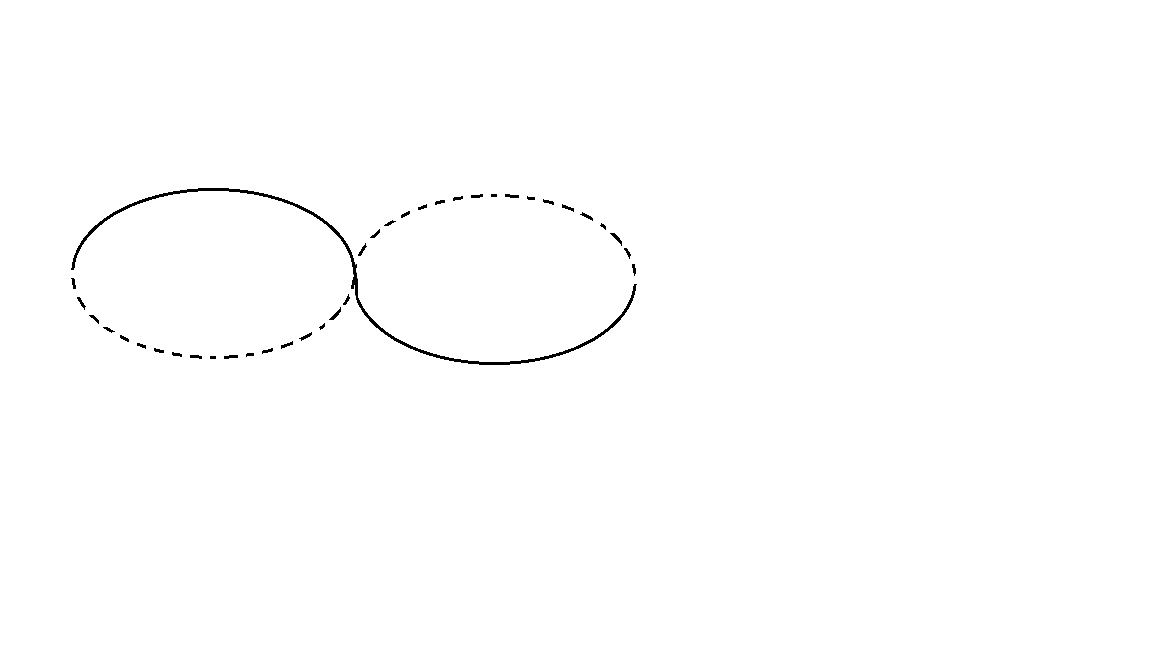 二、原地拉球（1.5米）目的：熟练掌握球性方法：在相距1.5米直线上连续拉球要求：每次要过线的两端，球棍不得离开球计分：次数/30秒，球棍分离不计数运球绕杆目的：提高运行中改变方向能力方法：依次绕过每一个标志杆回到原点（十杆）计分：起动计时，人过线结束。V字拉球目的：培养前后拉球技术；方法：三个障碍成倒三角摆放彼此相距一米，测试者拿一球站在后点，先将球推向右侧与障碍平行后拉回起点，左侧与右侧相同往复运行；要求：左右障碍两侧各画一条短线，过线为准。计分：启动计时，左右往复回原点为一次，30秒记次数；反手扫球目的：检验队员反手扫球动作的规范性方法：障碍高一米，距障碍10米画一条2米横线，测试队员站在横线后拿一球，双手分握对障碍大力、连续扫球；要求：球没有返回到线自己将球拿回继续反手扫球计分：30秒钟记数量。六、挑高球目的：提高挑高球的能力方法：原地挑高球，       要求：挑球时人不行越线，每人两次计分：挑过10米得1分，每增加1米增加1分，依此类推。扫击球目的：提高扫击球的技术水平方法：两人相距20米相对而立，扫击球要求：接球前不可越线，传球时一只脚可越线，犯规取消本次次数。计分：在30秒内计传接球次数	20米八、防守下棍（横棍）目的：防守技术方法：在等边3米的三角形中，运动员从起点顶端跑动捅球，捅球后折回横棍，做完回到起点向另方向做要求：每球必捅，每次横棍后手必须贴到地面，棍头必须过线。            计分：起动计时九、小挑球射门目的：提高小挑球连接射门技术方法：在球门两侧各设0.4m宽小门，在二十五码线顶弧项设障碍每人六个球，连续小挑球射门，先挑1区再挑2区后挑3区射门。   　  要求：挑球要越过障碍，射门用扫球。注：障碍可采用海绵条       计分：计总时间加上犯规次数时间，减去进小门次数时间为最终时间，进一次减1秒，犯规一次加1秒。折线　   十、多元组合技术         目的：多种绕过障碍技术的运用         方法：如图         要求：技术变化的衔接的熟练         计分：起动计时U18技术测试运球绕杆目的：提高运行中改变方向能力方法：依次绕过每一个标志杆回到原点（十杆）计分：起动计时，人过线结束。V字拉球目的：培养前后拉球技术；方法：三个障碍成倒三角摆放彼此相距一米，测试者拿一球站在后点，先将球推向右侧与障碍平行后拉回起点，左侧与右侧相同往复运行；要求：左右障碍两侧各画一条短线，过线为准。计分：启动计时每人一次，左右往复回原点为一次，30秒记次数；敲、挑球技术目的：提高敲球和挑球的熟练性要求：力度均匀可控。方法：如图计分：起动计时小臂击球目的：检验队员击球动作的规范性（动作规范击出的球后返回原地）方法：障碍高一米，距障碍15米画一条2米横线，测试队员站在横线后拿一球，对障碍大力、连续击球；要求：每人1次，如果球没有返回到线自己将球拿回继续小臂击球计分：30秒钟记数量。挑高球目的：提高挑高球的能力方法：原地挑高球，       要求：球不行越线，每人两次计分：挑过15m得1分，每增加1米增加1分，依此类推。大臂击球目的：提高大力击球球的技术水平方法：两人相距30米而立，大臂击球要求：接球前不可越线，击球时一只脚可越线，犯规取消本次次数。计分：在30秒内计传接球次数	30米防守下棍（横棍）目的：防守技术方法：1、在等边3米的三角形中                 2、运动员从起点顶端跑动捅球，捅球后折回横棍                  3、一次做完回到起点向另一方向做要求：每球必捅，每次横棍后手必须贴到地面，棍头必须过线。            计分：起动计时小挑球射门目的：提高小挑球连接射门技术方法：在球门两侧各设0.4m宽小门，在二十五码线顶弧项设障碍每人六个球，连续小挑球射门，先挑1区再挑2区后挑3区射门。   　  要求：挑球要越过障碍，射门用反手扫球。注：障碍可采用海绵条       计分：计总时间加上犯规次数时间，减去进小门次数时间为最终时间，进一次减1秒，犯规一次加1秒。折线　   九、多元组合技术         目的：多种绕过障碍技术的运用         方法：如图         要求：技术变化的衔接的熟练         计分：起动计时十、行进间接球射门          目的：行进间接球能力，衔接射门能力。方法：跑动绕标志杆外接球射门（小臂击球）如图，每人六个球。要求：1、传球人由本队选派　　　          2、传球人不得越线　　　          3、每次必回A点后开始下一次            计分：传球计时，每进门奖励一秒。